Two remarkable cases of punitive damages in the USPrecedent: Vaughan v. Menlove 一 All individuals have a duty of care to act the way in which a reasonably prudent person would act under similar circumstances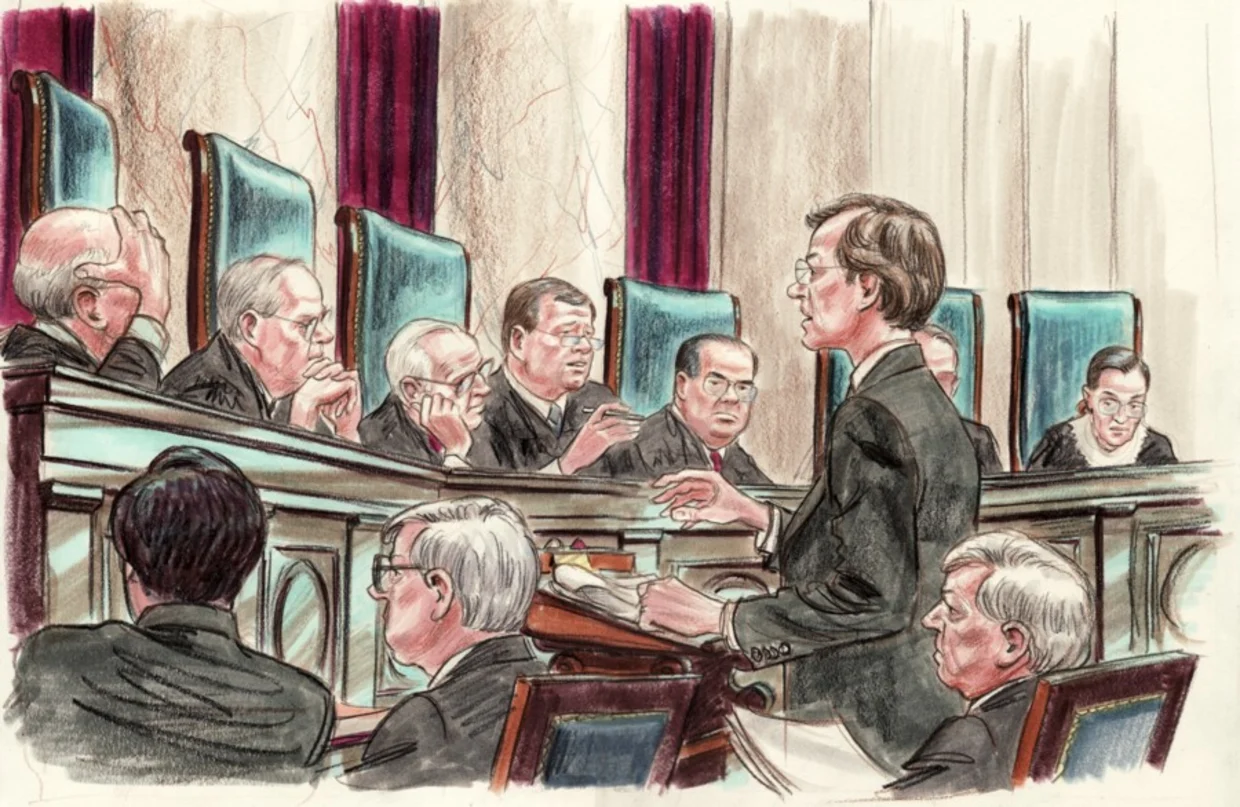 Compensatory damages: “the amount of money that a court orders to be paid to someone in return for something that has been lost or damaged” -Cambridge DictionaryPunitive damages: “Damages exceeding simple compensation and awarded to punish the defendant”-Oxford DictionaryThe Exxon Shipping Co. v. Baker case :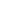 Exxon Valdez oil spill - Captain intoxicated.Victims sued for damages - Awarded $2.5 billion.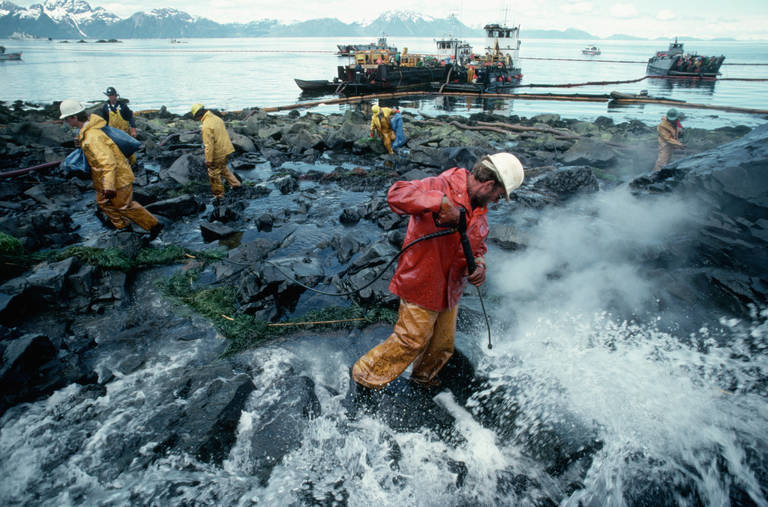 Supreme Court: Punitive damages too high.1:1 limit on punitive vs. compensatory damages (maritime).Reduced award to $500 million.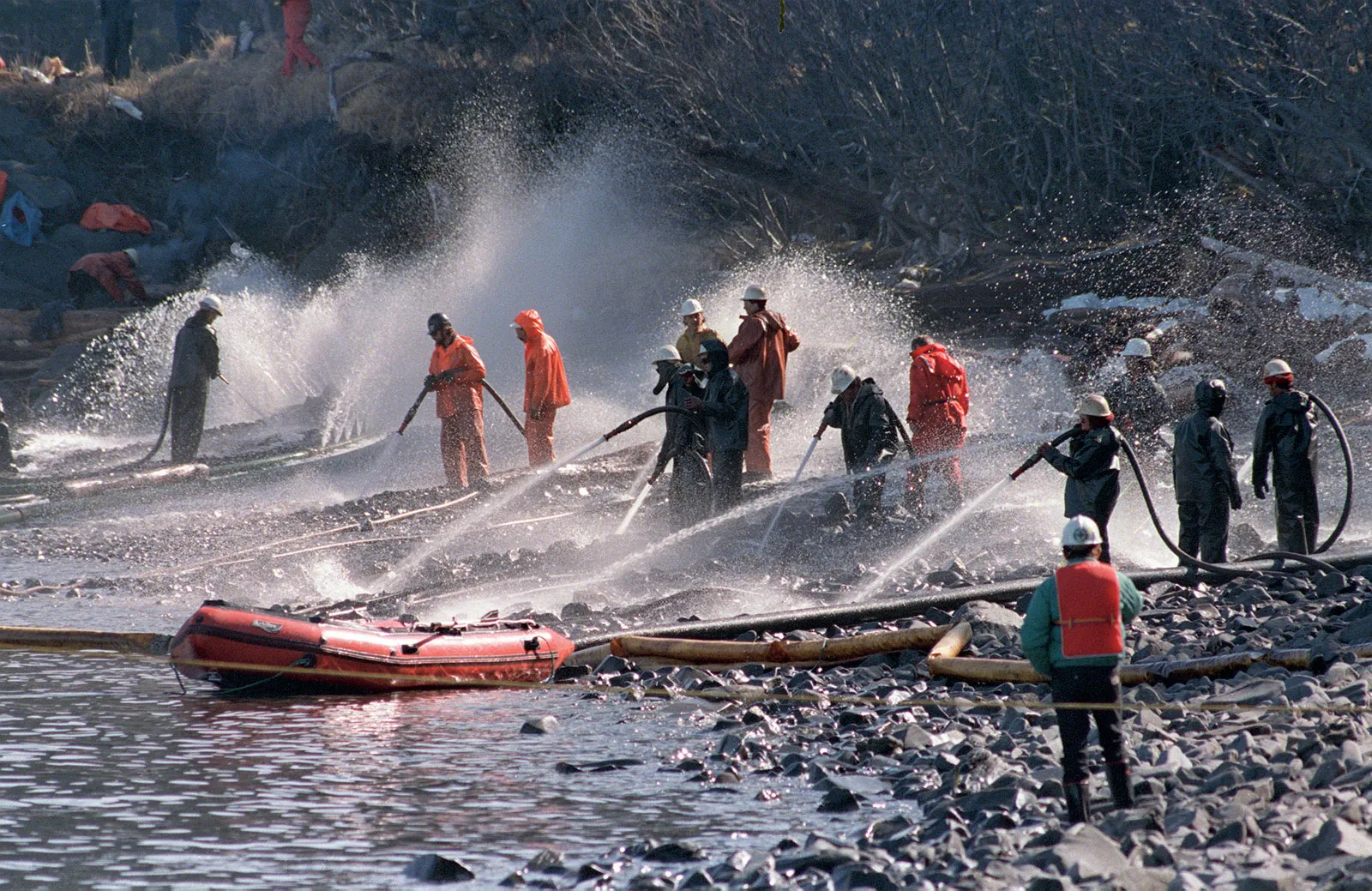 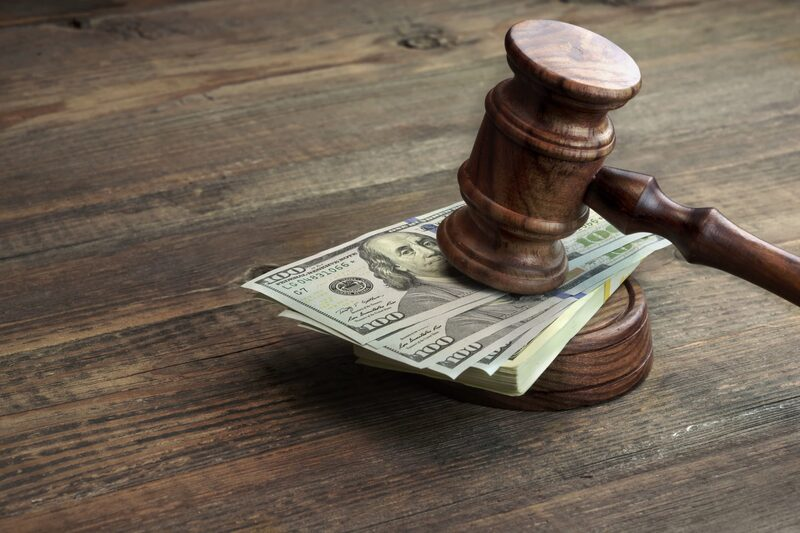 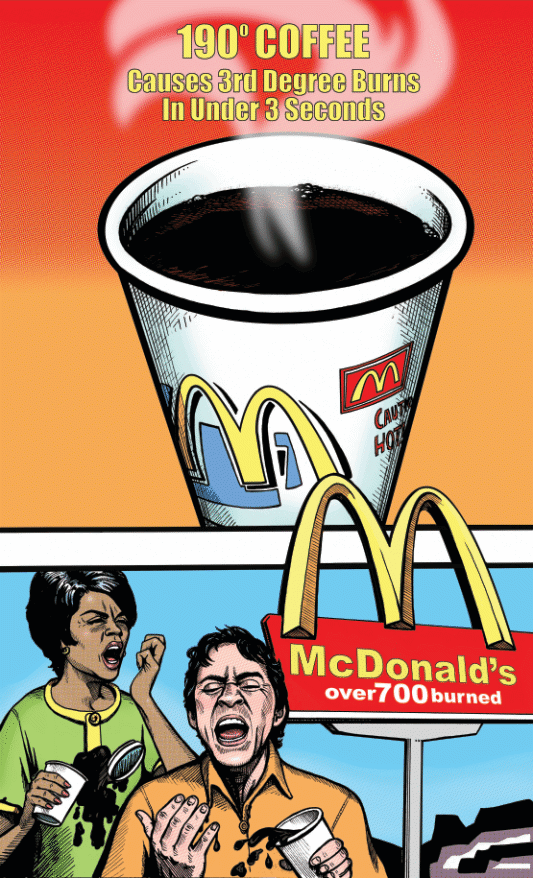 The Liebeck v. McDonald's Restaurants case :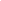 79-year-old Liebeck suffered burns from spilled McDonald's coffee.Sued McDonald's claiming coffee dangerously hot (190°F). The jury awarded $2.7 million, raising concerns about beverage temperature.Settled for an undisclosed amount, sparking debate on lawsuit fairness.Increased awareness of hot beverage dangers and safety practices.Parallelism between Exxon and McDonald's cases: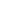 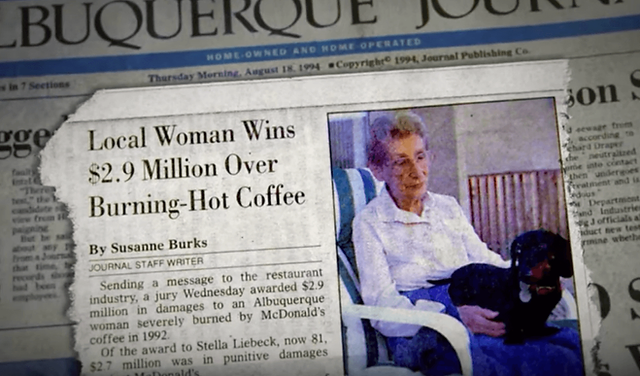 Unreasonable personNegligenceDeterrence